2-4 Assignment: Circle Graphs                       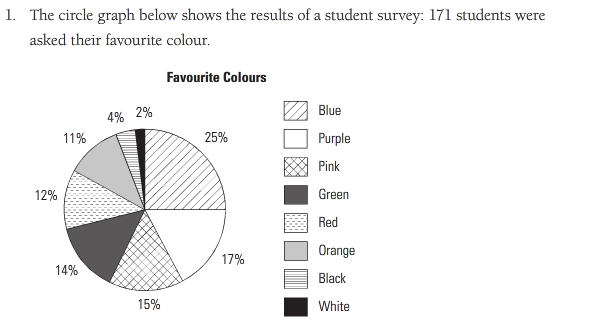 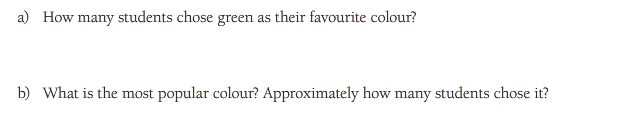 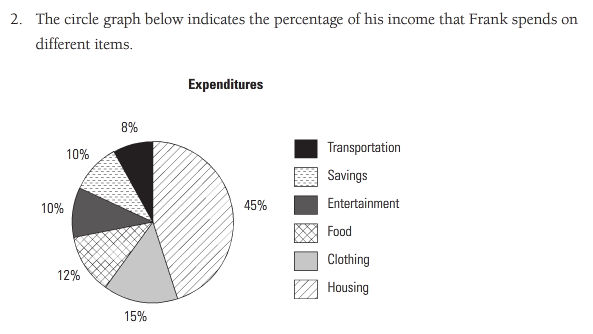 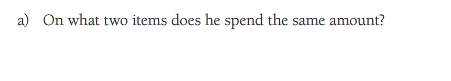 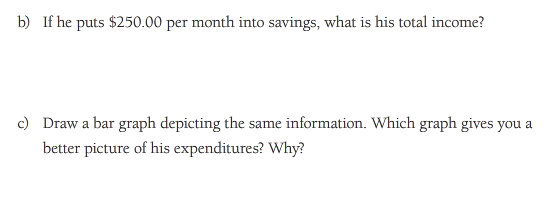 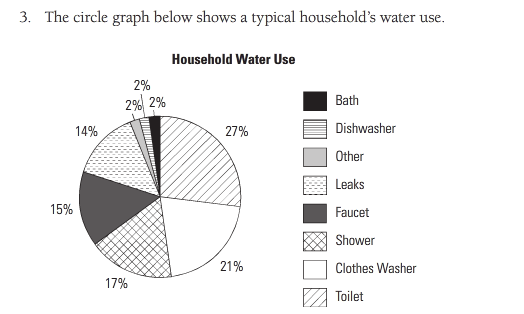 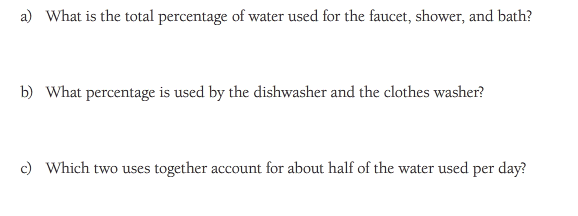 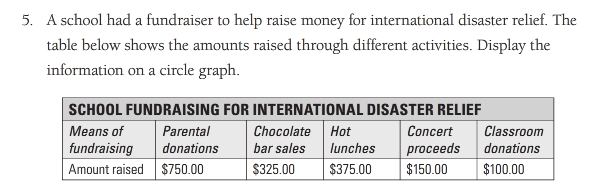 STEP 1: Calculate what proportion of the total data is represented by each category:Total: Parental Donation: 	 Chocolate Bar Sales:		Hot Lunches:	Concert Proceeds: 	 Classroom Donations:			STEP 2: Calculate how many degrees of a circle are presented by each category:	Parental Donation: 	 Chocolate Bar Sales:		Hot Lunches:	Concert Proceeds: 	 Classroom Donations:STEP 3: Draw a circle and a radius.  Use your protractor to measure the degrees of each section.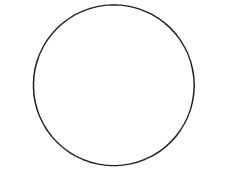 